										Приложение № 1 к приказу										 от 09.04.2024 № 19Порядок оценки коррупционных рисковФГБУ «УГМС по ЛНР»Общие положенияЦель оценки коррупционных рисков заключается в выявлении условий 
и обстоятельств (действий, событий), возникающих в ходе конкретного управленческого процесса в ФГБУ «УГМС по ЛНР» (далее - Учреждение), позволяющих злоупотреблять должностными (трудовыми) обязанностями в целях получения, как для должностных лиц, так и для третьих лиц выгоды в виде денег, ценностей, иного имущества или услуг имущественного характера, иных имущественных прав вопреки законным интересам общества 
и государства.Порядок оценки коррупционных рисковОценка коррупционных рисков является важнейшим элементом Антикоррупционной политики. Она позволяет обеспечить соответствие реализуемых антикоррупционных мероприятий специфике деятельности Учреждения и рационально использовать 
ресурсы, направляемые на проведение работы по профилактике коррупции.Оценка коррупционных рисков проводится как на стадии разработки 
Антикоррупционной политики, так и после ее утверждения на регулярной основе.Коррупционные риски деятельности УчрежденияАлгоритм оценки коррупционных рисков в Учреждении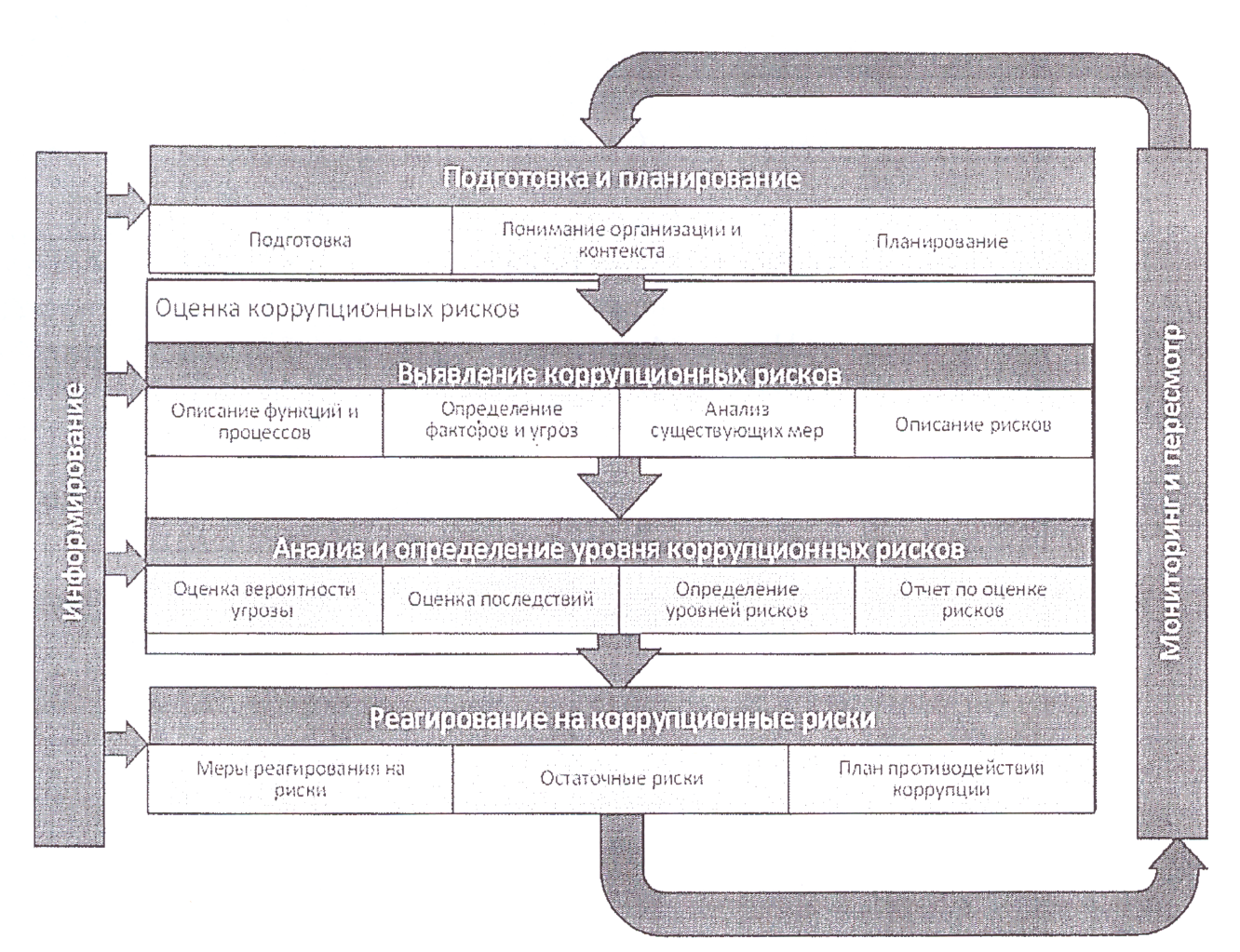 Приложение № 2 к приказу									от 09.04.2024 № 19Переченьдолжностей работников ФГБУ «УГМС по ЛНР»,выполнение обязанностей которых связано с коррупционными рискамиНачальник ФГБУ «УГМС по ЛНР».Заместители начальника ФГБУ «УГМС по ЛНР».Главный бухгалтер – начальник отдела бухгалтерского учета.№ п/пКоррупционно-опасные функцииДолжностиСитуации возникновения коррупционного риска1.Организация деятельности Учреждения, работа с информацией, документамиНачальник Учреждения, заместители начальника Учреждения, главный бухгалтер1. Использование своих служебных полномочий при решении вопросов, связанных с удовлетворением 
материальных потребностей 
должностного лица либо его 
родственников.2. Использование в личных 
или групповых интересах информации, полученной при выполнении служебных обязанностей, если такая информация не подлежит официальном распространению.3. Нарушение установленного 
порядка рассмотрения обращений граждан и юридических лиц.2.Принятие локальных нормативных актов, противоречащих законодательству по противодействию коррупцииНачальник Учреждения, заместители начальника Учреждения, главный бухгалтерНаличие коррупционных факторов в локальных нормативных актах, регламентирующих деятельность Учреждения.3.Принятие на работу сотрудниковНачальник учреждения, заместители начальника Учреждения, главный бухгалтерПредоставление не предусмотренных законом преимуществ (протекционизм, семейственность) для 
поступления на работу в Учреждение4.Взаимоотношения с вышестоящими должностными лицами Росгидромета, должностными лицами в правоохранительных органах и различных организацияхНачальник учреждения, заместители начальника Учреждения, главный бухгалтерВручение подарков и оказание 
неслужебных услуг вышестоящим должностным лицам, должностным лицам в правоохранительных органах и различных организациях, за исключением протокольных мероприятий5.Регистрация имущества и ведение базы данных имуществаНачальник учреждения, заместители начальника Учреждения, главный бухгалтер1. Умышленно досрочное списание материальных средств и расходных материалов с регистрационного учета.2. Отсутствие регулярного контроля наличия и сохранности имущества.6.Размещение заказов на поставку товаров, выполнение работ и оказание услугНачальник учреждения, заместители начальника Учреждения, начальник отдела закупок и договорной работы1. Совершение сделок с нарушением установленного порядка и требований закона в личных интересах.2. Установление необоснованных преимуществ для отдельных лиц 
при осуществлении закупок товаров, работ, услуг.3. Завышение стартовых цен 
при размещении заказов.4. Отказ от проведения мониторинга цен на товары и услуги.5. Предоставление заведомо ложных сведений о проведении мониторинга цен на товары и услуги.6. Размещение заказов контрактным управляющим на поставку товаров 
и оказание услуг из ограниченного числа поставщиков именно в той организации, руководителем отдела продаж которой является его родственник.7. Заключение договоров без соблюдения установленной процедуры. 7.Оплата трудаНачальник учреждения, заместители начальника Учреждения, главный бухгалтерОплата рабочего времени в полном объеме в случае, когда сотрудник фактически отсутствовал на рабочем месте.